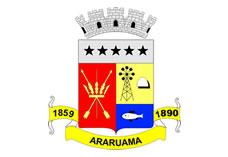 ESTADO DO RIO DE JANEIROPrefeitura Municipal de AraruamaSecretaria Municipal de SAÚDEFUNDO MUNICIPAL DE SAÚDEEXTRATO DE CONTRATO DE PRESTAÇÃO DE SERVIÇO DE Nº.020/SESAU/2020PARTES: MUNÍCIPIO DE ARARUAMA E SECRETARIA MUNICIPAL DE SAÚDE – SESAU (CONTRATANTE) e ENZIPHARMA PRODUTOS MÉDICOS E LABORATÓRIAIS LTDA., CNPJ nº.02.314.108/0001-84 CONTRATADA).OBJETO: O presente contrato tem por objeto a “Contratação emergencial de empresa especializada na locação de aparelhos de análise de gases sanguíneos, incluído o fornecimento dos insumos, visando a realização de exames específicos para o enfrentamento da emergência em saúde pública ocasionada pela pandemia do coronavirus – COVID-19, conforme especificação no Termo de Referência, com assistência técnica especializada, pelo período de 90 (noventa) dias, conforme teor descrito nos autos do processo administrativo de nº.13.028/2020, que com seus demais anexos, integram este termo, independente de transcrição, para todos os fins e efeitos legais.FUNDAMENTAÇÃO:  Inciso IV, do art. 24 da Lei nº.8.666/93.VIGÊNCIA DO CONTRATO: O prazo de vigência do Contrato será de 90 (noventa) dias, a contar da data de assinatura contratual, podendo ser prorrogado, com fulcro no artigo 57 da Lei nº.8.666/93. VALOR: R$83.510,00 (oitenta e três mil e quinhentos e dez reais), e as despesas deste contrato correrão à conta da Dotação Orçamentária do Programa de Trabalho de nº.04.001.001.10.122.0046.2030, Elemento de Despesa nº. 3.3.90.39.50.00, Empenho nº.00274/2020, Ficha nº.00718, Fonte de Recursos nº.353 – Transferência Macah – COVID-19DATA DA CELEBRAÇÃO:  29 de abril de 2020.